ANATOMIE/PHYSIOLOGIE
Les appareils reproducteursIntroductionLes organes génitaux sont destinés à la reproductionIl existe un appareil reproducteur féminin et un appareil reproducteur masculinIl existe une partie interne et une partie externeChez la femme, les glandes mammaires appartiennent au système reproductionFonctions : reproduction, activité sexuelle, plaisirEmbryologieS5 : même configurationAnusCoccyx/SacrumRenflements labio-scrotauxPli ou fente urogénital : lèvres, vulveTubercule génital : développement du pénis et clitorisS10 : Différenciation sous l’influence de la testostéroneFormation de la partie terminale du tubercule : gland pénien ou enflement pour le clitorisFermeture pli urogénital : formation vulve et lèvreAnatomie des organes génitaux féminins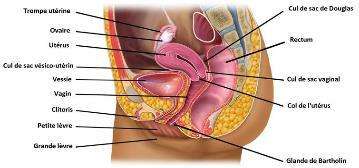 Pubis : médian à la symphyse pubienneVulve : méat urinaire, ouverture vaginale, clitorisVessie : rétropéritonéal, devant le vaginUtérus : antéverséOvaire : trompes de FallopeOrganisation interne : Ovaires  Trompes de Fallope  Utérus  VaginSystème de maintien ligamentaire : ligament rond (réunion des trois ligaments)Ligament mésosalpinx : soutien les trompes de l’ovaireLigament mésovarium : suspenseur de l’ovaireLigament mésomérium : soutient de l’utérusLe col de l’utérus ne présente aucun ligamentRôle ligamentaire : soutient vasculaire et lymphatique, maintien l’antéversion de l’utérusLes ovairesDescriptionGlandes exocrine (ovule) et endocrine (hormone)Situé dans la cavité péritonéale, contre la paroi pelvienneOn possède deux ovaires : droit et gaucheForme d’une amende de couleur blanc, nacréStade de l’ovaireAvant la puberté : lisse, régulier, fermePuberté : mamelonné, granuleux dus aux follicules ovariquesActivité génitale : mamelonné, granuleux dus aux follicules ovariquesMénopause : ratatiné, atrophié, vidéOn les observe par coelioscopieTuniquesEpithélium de recouvrement : cubique simple, rmpu pour laisser passer les ovules récupérés par la trompeCorticale : en périphérie, sous l’épithélium, on y trouve les follicules ovariens (= ovocytes) et des cellules folliculairesMédullaire : au centre, très vascularisée, rôle nutritif de la corticaleVascularisation ovarienne : artère ovarienne et branches de l’artère utérineCapitale d’ovocytes : fabriqué pendant la vie embryonnaire, seuls 300 à 400 arrivent à maturation sur le lot de 100.000 ovocytesFollicules ovariens :Primordiaux : 12 par cycle menstruelPrimaire : maturation d’un follicule primordial par cycle menstruelOvocytes : ou ovule, chemine le long de la trompe de FallopeFécondationSécrétions endocrines ovariennesŒstrogènes : développement des caractères sexuels secondaires durant la puberté (poitrine, pilosité), cycle menstruel (développement de la paroi interne de l’utérus = endomètre)Progestérone : après ovulation, prépare l’endomètre à la nidation de l’ovule fécondé, stimule les glandes mammaires, inhibe les contractions utérines pendant la grossesseRelaxine : durant l’accouchement, permet la distension du bassin (symphyse pubienne et os iliaques) pour permettre le passage du bébé dans la filière génitale, produite à la fin de M9Sécrétions exocrines ovariennes : ovuleLes trompes de Fallope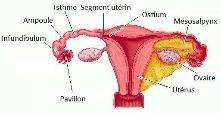 DescriptionPavillon : chapote l’ovaireInfundibulum : franges, ramifications du pavillon pour capter l’ovuleAmpoule : renflement du pavillon avant de s’amenuiserIsthme : partie intermédiaireSegment utérin : rétrécissement qui s’abouche eu niveau de l’utérusOstium tubaire : jonction entre la trompe et l’utérusFonctionsCapter l’ovule relâché par l’ovaire, aux moyens du pavillon et de l’infundibulumPrendre soin de l’ovule : sécrétions de la muqueuse tubulaire de substances nutritivesAssurer la progression de l’ovuleAssurer la fécondationLa fécondationOvaire : expulse ovule, pas d’alternance spécifique, l’un ou l’autre expulse de manière aléatoireTrompe : cilié, le fait remonter le long de la trompe (3 à 4 jours pour atteindre l’utérus)Utérus : l’ovule arrive au niveau du corps utérinFusion : le spermatozoïde rencontre l’ovule lors de sa progression dans la trompe = fécondationGrossesse extra-utérine : l’ovule ne se déplace plus mais il commence à se développer. La trompe n’est pas extensible donc on arrive à une rupture de la trompe et une hémorragie interne. Au mieux, on conserve la trompeL’utérus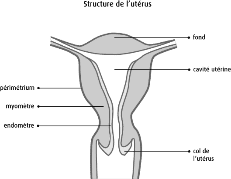 DescriptionPetite poche musculeuse creusePubis  Utérus  Vessie  VaginTuniquesPérimétrium : séreuse qui fixe et recouvre l’utérusMyomètre : muscle utérinEndomètre : muqueuse interne de l’utérus3 Parties :Corps utérin : partie supérieure, reçoit les deux trompesIsthme utérin : parie affinée et allongé du corpsCol de l’utérus : sur le fond utérin, se termine par le vaginFonctions :Organe de la gestation : reçoit l’œuf fécondé, assure sa survie et son développementUtérus gravide : plus de séparation entre le col et le corps, forme de poireM9 de grossesse : on sent le fond utérin (dessus de l’utérus)A l’accouchement, post-partum : on teste le globe utérin et la tonicité de l’utérusPathologies graves post-partum : Diabète gestationnel et hypertension gravidiquePathologies accouchement : hémorragie de la délivrance et embolie amniotique Le vaginDescriptionPubis  Urètre  Vagin  ampoule rectale  AnusConduit musculeux : muscles striés à contractions volontaires, capacité à s’élargir lors de l’accouchement S’insère au niveau du col de l’utérus, s’abouche au niveau de la vulveVulve : clitoris  méat urinaire  méat vaginalCellule nuciformes : sécrétion de mucus acideFlore vaginale : perturbée par spermicides, tampon, diaphragme, dispositifs intravaginauxLa vulveDescriptionGrandes lèvres : recouvert par le pubis poilu, forme le mont de VénusPetites lèvres : le clitoris se trouve juste au-dessus de leur unionFourchette : réunion entre les grandes et petites lèvresHymen : juste derrière l’orifice vaginaleClitoris : corps érectile fémininLes glandes mammairesA la naissance, les glandes mammaires ne sont pas fonctionnellesLeur maturation s’achève à la puberté : développement des caractères sexuels secondairesChez les hommes : gynécomastie = développement anormale des glandes mammairesCrise génitale du nouveau-né : A la naissance le corps de l’enfant subit un sevrage hormonal violent, turgescence des mamelons, petits saignements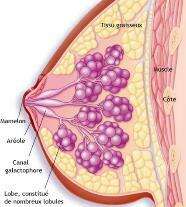 DescriptionThorax, de partie latérale au sternumPlus ou moins symétriquesPosés sur les muscles pectoraux, tombe en vieillissantEntre le 3ème et le 7ème espace intercostalMamelon : situé en D9 au niveau des métamèresTunique du seinPeau : amincissement de plus en plus vers l’aréoleTissus adipeux : donne le galbe du sein (petits, moyens, gros)Aréole : disque pigmentée autour du mamelonTubercules de Montgomery : partie granuleuse présente autour de l’aréole, sécrétion d’une substance huileuse qui vont protéger le mamelon lors de la lactationMamelon : proéminent, on y trouve au milieu, l’abouchement des canaux galactophoresThélotisme :Erection du mamelon lors de stimulation, excitation (frottements, froid, plaisir)Muscle mamillaire : fibres musculaires lisses, circulaires qui permettent au mamelon de pointerOrganisation interne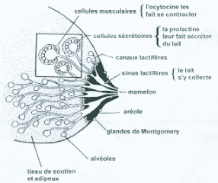 Canaux galactophores : disposés en disques les uns à côtés des autres autour du mamelonLors de la grossesse : l’aréole s’élargisse et la région devient plus pigmentéeAcinus : unité sécrétrice de la glande mammaire dans laquelle on retrouve les sécrétions lactéesGLANDES MAMMAIRES  Mamelon  Sinus lactifères  Canaux galactophores  LOBES  Canaux interlobulaires  LOBULES (20 à 40)  LOBES GLOBULAIRES (plusieurs lobules)  Canaux intra-lobulaires  ALVEOLES ou ACINUS (10 à 100)Physiologie de l’appareil génital fémininA chaque cycle menstruel, une douzaine de follicule primordial deviennent des follicules primaires. La différence réside dans leurs couches de cellules externes qui augmente en nombre et donc en taille.Sur ces 12 follicules primaires, la croissance de l’un d’eux prendra plus d’ampleur et deviendra le follicule de Graaf. A sa maturité, le follicule de Graaf vient fusionner avec la tunique externe de l’ovaire et libérer l’ovocyte par exocytose hors de l’ovaire. L’enveloppe vide d’ovocyte du follicule primaire devient le corps jaune. Ce corps jaune poursuit sa migration s’il y a fécondation ou dégénérer en absence de fécondation.12 follicules primordiaux  12 follicules primaires  1 follicule de Graaf  Libère 1 ovocyte / Dégénération ou Maturation de l’enveloppe du follicule primaire en Corps jauneLe cycle menstruelPhase proliférativeJ0 à J4Desquamation de l’endomètre s’il n’y a pas fécondation de l’ovuleInhibition de la GnRH provoque la dégénérescence du corps jaune  Diminution œstrogènes et progestérone  Dégénérescence de l’endomètre qui s’était développé  Pertes menstruelsPhase folliculaireJ4 à J14Axe hypothalamo-hypophyso-ovarien : cascade endocrinienne = sécrétion de l’ovule et des hormonesHypothalamus : sécrétion GnRHHypophyse : sécrétion LH et FSHOvaire : LH  sécrétion œstrogène et FSH développement des follicules primordiaux en follicules primaires puis follicule de Graaf pour libérer l’ovocyteUtérus : œstrogène  préparation de l’endomètre pour accueillir l’ovule fécondé + initie la sécrétion de la glaire cervicaleOvulationJ14Pic de LH : libération de l’ovocyte par le follicule de GraafElévation de la TCMigration de l’ovocyte le long de la trompeAugmentation progressive de la sécrétion d’œstrogène pour préparer en parallèle l’endomètre Phase lutéaleJ14 à J28Phase post-ovulatoireLe corps jaune sécrète des hormones pour accueillir l’arrivée d’un ovule fécondéFonction endocrine du corps jaune : sécrétion d’œstrogène et de progestérone au niveau ovarienPermet la prolifération de l’endomètre après l’ovulationPermet les sécrétions endométriales : améliorer l’apport nutritif de l’endomètre pour nourrir l’embryon. Sécrétion endométriale riche en glycogèneFécondation de l’ovule : inhibition du phénomène de sécrétion au niveau de l’hypothalamusLa fécondationPénétration spermatozoïde dans ovuleHCG : hormone chorionique sécrétée de manière massive par le placentaLe corps jaune continue ses sécrétions :Ostéogène : protège muqueuse utérineProgestérone : inhibe hypothalamus pour éviter d’autre fécondationAugmentation progressive de la sécrétion d’œstrogène durant toute la grossesse M40 puis chute à la grossesseTest de grossesse : mesure taux HCG dans les urinesLa contraceptionPilules contraceptives : apport d’œstrogène et de progestérone qui inhibe l’hypothalamus dans sa sécrétion de GnRH, on n’observe pas de pic de LH donc pas d’ovulation.Stérilet au cuivre : crée une inflammation qui empêche la nidation de l’œuf dans l’endomètreStérilet hormonal : libération d’hormone inhibitrice de LH (plus de règles)Implant : libération discontinue d’hormonesEtude de glaire cervicale : Courbes de température : peu fiablePréservatifs : masculin et fémininDiaphragme : modification flore vaginaleSpermicides : modification flore vaginaleOvule : privilégier à base de plantesSabrina de Brusqua, J’arrête la piluleAppareil reproducteur masculinAnatomie des organes génitaux masculinsTesticule  Epididyme  Canal déférent  Canal éjaculateur  Prostate  Urètre  PénisLes tesitcules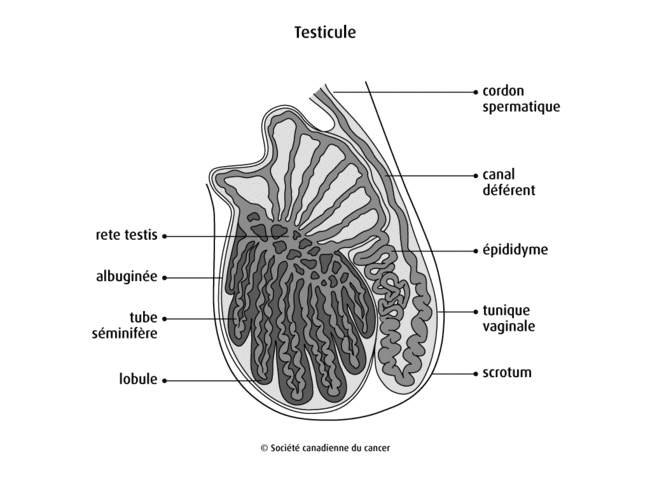 DescriptionDans le scrotum (bourses) Couleur blanc, roséLe testicule est une glande endocrine (hormones sexuelles mâles) et exocrine (spermatozoïde).Les testicules ont besoin d‘être à l’extérieur du corps, au fil du développement fœtal, les testicules vont migrer pour descendre au niveau du scrotum, les spermatozoïdes meurent dans une température < 37°C. En migrant, ils emportent un repli du péritoine qui forme un petit sac tunique vaginale, accompagné par le scrotum pour protéger le testiculeEctopie testiculaire : les testicules restent à l’intérieur du corps, intervention dans les premiers mois de la vie pour faire descendre le testiculeTorsion testiculaire : vrille du testicule et strangulation des vaisseaux de vascularisation Les tuniques :Albuginée : séreuse, partie externe du testicule, s’invagine à l’intérieur du testicule pour former des petites toisons/compartimentsLobules : espace entre chaque cloison, chaque lobule renferme un TSCTube séminifère contourné : s’affinent pour devenir droit, où sont fabriqués les spermatozoïdesTube séminifère droit : anastomose pour formée un réseau de tube appelé le rete testisRete testis : réseau de TSD, possède cellules ciliées qui aident les spermatozoïdes a gagné l’épididyme et rejoindre les canaux déférentsCanalicules efférents : cellules ciliées et muscles lisses qui assurent un péristaltisme, conduisent les spermatozoïdes jusqu’à l’épididyme, anastomose pour former l’épididymeEpididyme : partie renflée = tête puis s’amenuise pour devenir le corps, à la jonction jusqu’au canal déférent = queue, collé au spermatozoïde sur sa face postérieure lieu de maturation des spermatozoïde, développement du flagelle pour gagner en mobilitéConduit épididymaire : poursuit la maturation des spermatozoïdesCanal déférent : prolongement de la queue de l’épididyme lorsqu’il remonte jusqu’au ligament inguinal, 3 couches constitutivesMusculaire : muscles lisses, contractions lentes et rythmée, permet la progression des spermatozoïdes, dépendance du SNA-P, moduler la fréquence des contractions lors de l’éjaculationAlbuginée  Lobules  Tube séminifères contournés  Tube séminifères droit  Rete testis  Canalicule efférente  Epididyme  Conduit épididymaire  Canal déférent   Vésicule séminaleLes cellulesSpermatocytes I : formé lors de la spermatogénèse, contiennent 46 chromosomes, après la méiose on obtient 2 spermatocytes IISpermatocytes II : formé lors de la spermatogénèse, contiennent 23 chromosomes chacunSpermatides : en fin de méiose, après les divisions cellulaires on obtient les spermatides, ce sont eux qui vont maturer et devenir les spermatozoïdes = la spermiogénèseCellules de Sertoli : cellules de soutienCellules de Leydig : cellules sécrétrices de testostérone, isolées ou en amas Fonctions testicules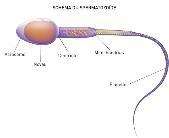 Endocrine : testostérone, inhibineExocrine : spermatozoïdes, fabriqué au niveau des tubes séminifères. Epididyme : acquisition du flagelle. Survivent en dessous de 3°C de la TC.Les sécrétionsLa testostérone Intervient dans le développement embryonnaire : permet la croissance des organes génitauxActive à la puberté :Initie la croissance des organes sexuels masculinesCroissance protéique au niveau des muscles et des osL’inhibineSécrétée par les cellules de Sertoli, inhibe la production de spermatozoïdes (la spermatogénèse)Les vésicules séminalesDescriptionUne vésicule séminale par canal déférentLeur réunion se fait au niveau du canal éjaculateur qui vient s’aboucher au niveau de l’urètreGlandes bulbo-urétrale : plus bas que la prostateAvant les vésicules séminales, le canal déférent se renfle pour former l’ampoule déférentielle dans laquelle se stocke les spermatozoïdes Très innervées, les vésicules séminales vont se contracter sous l’action du SNA-PFonctions :Les vésicules séminales porduisent un substrat liquidien appelé liquide séminalNourrir les spermatozoïdes en attenteFluidifier le sperme	La prostate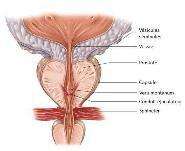 Système glandulaire qui se situe sous le col vésicalElle dépasse l’urètre prostatique (traverse la prostate)On retrouve les canaux éjaculateurs qui s’abouchent de chaque côté de l’urètre prostatiqueFonctions :La prostate sécrète du liquide séminal (se mélange aux sécrétions des vésicules séminales) riche en acide citrique, sécrétion abondante.Liquéfier le spermeAbsence de prostate : risque d’éjaculation rétrograde avec le sperme qui remonte le long de la vessieLe pénisLe pénis ou verge est fortement vascularisé, c’est cette vascularisation qui permettra l’érectionComposition : 3 corps érectilesDeux corps caverneux : présente des cavernes ou travées musculaires par lesquelles le sang va s’initierUn corps spongieux : on retrouve l’urètre spongieuse au milieuTunique :Tissu érectile : tissus fibreux élastiques, entoure les corps érectilesTravées musculaires : entre les deux couches, se gorge de sang pour contracter ou relâcher le pénisVascularisation : permet le passage du repos à l’érectionPhysiologie de l’appareil génital masculinMécanisme de l’éjaculationETAPE 1 : Système nerveux parasympathiqueVasodilatation : afflux massif de sang qui va gorger les corps érectiles de sangDistension des corps érectile + Compression du système veineux pour maintenir la PALa verge se met en érectionLa tension de la verge comprime l’urètre : incapacité de réaliser la mictionETAPE 2 : Système nerveux sympathiqueContraction ampoule séminaleContraction ampoule déférentielleLa contraction des fibres musculaires lisses, libère la pression de la vergeEjaculation : évacuation du sperme par pressionFEMMEHOMMEOvairesTesticulesTrompe de FallopeEpididymeUtérusConduits déférentsVaginGlandes séminalesVulveConduits éjaculateursGlandes mammairesProstatePénis